October 21, 2022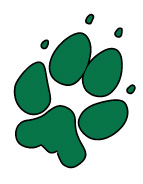 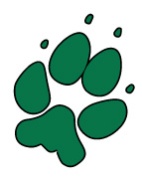 Week at a Glance October 24 - 28 Semiahmoo Scares Hunger ALL WEEK MONDAY 24thDiwali – we look forward to seeing many students (and staff) wear special clothes and traditional suits. TUESDAY 25th Cross-Country Mud Run 3:30Volley Ball Practice afterschoolWEDNESDAY 26thForest Pumpkin Patch (Div. 19 & 20 9:20 am, Div. 17 & 18 10:40am)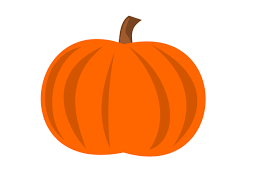 THURSDAY 27thVolley Ball Practice afterschoolFRIDAY 28thCollection Day Semiahmoo Trail Scares Hunger Hot LunchUpcoming Calendar Dates Oct. 31		Halloween Carnival/Parade (hosted by Grade 7s)Nov. 2,3 &7 		IEP MeetingsNov 9		Remembrance Day Assembly Nov. 10 		  Non-Instructional Day Nov. 11		               Remembrance Day No School Semiahmoo Trail Scares Hunger runs from October 20- October 28th. Your child's class has set a goal. Please help us to reach this goal and send in healthy, non-perishable food items. (We are NOT accepting money donations at this time). This food will be delivered to Sources Food Bank, a local organization which supports families who are experiencing food insecurity, within our own community. We would greatly appreciate it if food can be brought in reusable bags, as the Food Bank finds these helpful to share food with clients. If you have any questions about this food drive, please contact your child's teacher, or email Mrs. St.Cyr Health & Safety Reminder that all Surrey Schools are  scent-free. Please refrain from using scented products if you will be in the school. We have allergies and sensitivities in our school community and appreciate your cooperation with this.Foundation Skills Assessment FSA’s will run Nov 1-9th for grade 4 & 7 students. Please contact your child’s teacher if you would like to excuse your child by Nov 1st. PAC
Please see attached information about fall fundraisers organized by the PAC. Staff and students express their gratitude to our generous parent community and dedicated PAC. We are looking forward to Lacrosse in the New Year and school wide performances that are possible because of funds raised by our PAC. Classroom teachers have also been provided with funds to support various learning activities. 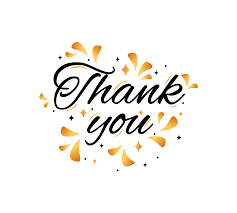 Next PAC meeting: November 17th 9am (school library) or zoom VolleyballVolleyball practice for interested grade 6 & 7 students will start October 25th. Mrs. Carter and Mrs. Fadum will be coaching a coed team on Tuesday & Thursday in the gym 2:30 – 3:15. More information will be sent to families for students who signed up. If your child is in grade 6 & 7 and did not sign up yet please email Mrs. Fadum (fadum_karen@surreyschools.ca)We hope to offer lunch-hour practice/games for our grade 4 & 5 students.Art & ADST (Applied Design & Skills Technology) SuppliesThink about us when you are re-organizing or doing some extra cleaning Classroom teachers welcome the following supplies if parents happen to have extra:Small glass jarsPaper platesPaper cupsStraws/stir sticksMagazinesStringYarn/woolButtons ToothpicksPopsicle sticks FoilIf you have any of these specific items please drop-off at the office anytime and we will add it to a common space for staff to use with students. Please email Mrs.Fadum if you have something that you think might be useful to support ART/ADST projects. 